臺北市立成淵高級中學112學年度「吾愛吾師週」活動實施計畫112年9月12日修訂依據：1.本校112學年度學生事務工作計畫辦理。      2.本校112學年度行事曆活動實施計畫辦理。實施目的：為彰顯尊師重道之精神，鼓勵學生勇於感念師恩。參與對象：全校師生。實施時間：112年9月22日(星期五)至112年9月28日(星期四)活動主題：「吾愛吾師」活動內容：(一) 卡片頌師恩─感恩小卡‧師恩傳情活動:卡片與喉糖禮盒由學務處訓育組統一準備謝師卡片，並於9/14(四)、9/15(五)將卡片發給班聯會主席與各班班長，請班聯會主席與班長帶回班級讓全班同學事先填寫謝師內容。9/21(四)放學前，請班聯主席與班長將各班卡片繳回訓育組。   (1)領取：國中部9/14(四)中午12:25、高中部9/15(五)中午12:25，            分批請班長來學務處旁學習角領取教師卡。   (2)時間：卡片由班長拿給班上同學書寫，9/21(四)放學前由班長交回學務處訓育組。   (3)內容：1.由全校學生填寫，內容為對於導師的感謝與讚許。            2.不可有羶腥色、不雅字眼類不適宜內容。            3.班長宣導不周，班上太多亂寫則會邀請全班一起來訓育組重新書寫。由學務處訓育組準備喉糖禮盒，於9/28(四)敬師感恩活動當天由班長領取後與謝師卡片一併贈與校長、教師會長與各班導師，表達對師長的感謝之情。（二）感恩卡傳情擺攤(對象為所有任課教師、行政教職員、各科辦師長、所有職員)   		 方式：請班聯的同學排班於中午12:10-12:30在倫理樓一樓穿堂輪班協助。    	 時間：於9/22(五)至9/28(四)共六天的時間在穿堂擺攤。 內容：(1)來的同學可寫留感恩的話給成淵的所有教職員，事後由班聯同學負責寄送。           (2)完成後會幫寄信同學拍照留念，並由班聯剪輯影片在穿堂旁邊的小電視輪播，              傳達感謝師恩之情。           (3)搭配吉他社的同學於擺攤時間演奏音樂給經過的師長欣賞。（三）感恩大聲說－師情話意     方式一：9/28(四)敬師感恩活動當天，由班聯會主席代表上台致詞，向全校教師表達感謝             之意。   		 方式二：由廣配社於敬師週中午用餐時間播放同學點播歌曲並對導師宣讀感恩詞。    	 時間：於9/22(五)至9/28(四)，選擇內容較優的班級，12:10開始廣播。     內容：點播單以班級為單位，如後方附件，擇優播放。 (四) 社團活動表演－由吉他社於9/22(五)至9/28(四)，於敬師感恩活動當天與敬師周期間的午餐時間至辦公室內表演。 (五) 感恩敬師影片－由大傳社製作拍攝，於9/28(四)敬師感恩活動當天播放。本計畫陳請  校長核准後實施，修正時亦同。112學年度教師節活動點播單　　又到了一年一度的教師節囉～不管你是剛入學的新生，還是待在成淵有一段時間的國高二三生，相信你一定有一些話想對老師說。訓育組和廣配社為各位安排了敬師週活動，讓你將話語化為歌曲，在9/22(五)~9/28(四)敬師週每天中午時分傳遞到老師心裡～（由於播放時間有限，班級數眾多，無法盡數播放，各班採擇優錄取，內容和歌曲、詞越符合本活動主旨，優先採用。）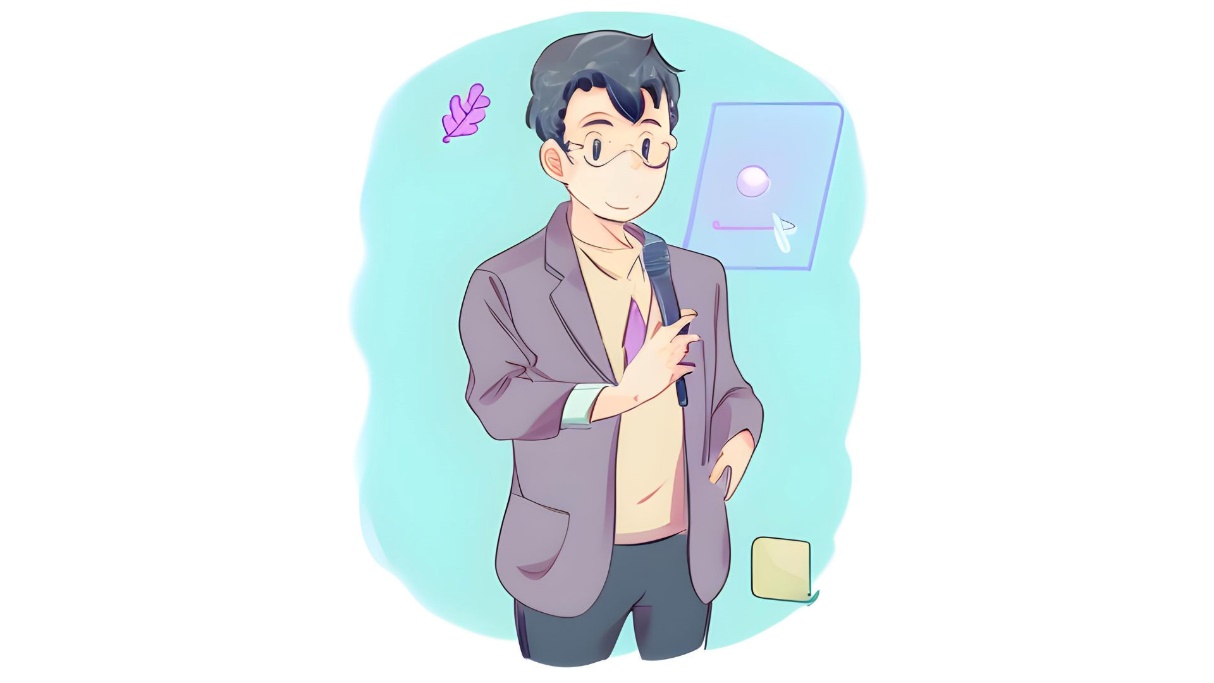 點歌日期截至9/20(三)午休，請於截止日期前交至訓育組，以利後續作業，逾時不受理。因播放時間有限，請全班統一點歌。由於是贈送給師長的歌曲，內容務必要謹慎評估，包含歌詞內容，若有違反善良風俗，學務處有權取消該班播放資格，特此說明。班級點歌對象（教師）曲目演唱者感恩小語（30字內）